Дистанционноезадание для учащихсяФИО педагога: Игошева Мария Владимировна                                                                                                                                                     Программа: Азбука танцаОбъединение: Азбука танцаДата занятия: 27.03.2020 г. Тема занятия: Группировка, перекаты в группировке, стойка на лопатках.Задание: Разучить выполнение элементов данных упражнений.Порядок выполнения:Группировка, перекаты в группировке, стойка на лопатках (согнув и выпрямив ноги)Группировка — положение с плотно согнутыми к груди ногами и наклоненной на грудь головой. Плотность группировки увеличивается за счет захвата кистями рук за середину голеней. В момент захвата колени следует развести так, чтобы подбородок оказался между ними. Группировка сидя (рис. 235). И. п.— сед с опорой на руки. 1—2 — группировка;            3—4 — и. п.       2.   Группировка в приседе.             И, п.— упор присев.             1—2 — группировка в приседе на носках;             3— 4 — упор присев.       3.   Группировка лежа на спине (рис. 1, б).             И. п.— лежа на спине, руки вверху.            1—2 — группировка, поднимая согнутые ноги и таз;             3—4 — и. п. То же, но в более быстром и максимально быстром темпе.Перекаты в группировке:1.перекат назад из седа (рис.1)И.п. – сед, руки в стороны.1—2 — перекат назад, группируясь, до опоры затылком о пол; 3—4 — не останавливаясь, перекатом вперед и. п. 2. Перекат назад из упора присев. (рис.2)И. п.— упор присев. 1—2 — группируясь, перекат назад до опоры затылком о пол; 3—4 — не останавливаясь и сохраняя группировку, перекат вперед в и. п. Перекаты выполняют в спокойном темпе 3— 6 раз подряд. Стойка на лопатках выполняется из различных исходных положений: седа с прямыми и согнутыми ногами, упора присев, упора стоя согнувшись и др. Для ее выполнения надо сделать перекат назад в стойку на лопатках с согнутыми ногами, руки как можно быстрее подставить под спину, пальцами обхватить поясницу. Принять устойчивое положение, равномерно распределив тяжесть тела на затылок, шею, лопатки и руки; разогнуть ноги вверх. Стойка на лопатках выполняется также с опорой прямыми руками о пол и вдоль туловища. Страховку оказывают, стоя сбоку, за ноги. (рис.252)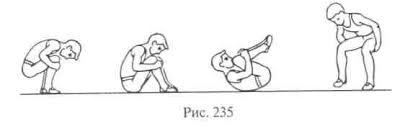 рис.1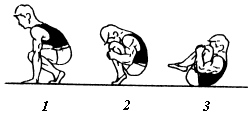 рис.2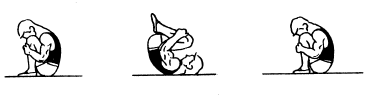 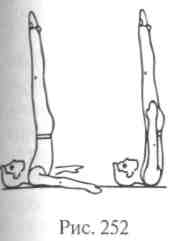 Результат сдать педагогу: 13.04.2020 г.